Solicitamos su colaboración en la preparación de 3 souvenirs para ser distribuidos entre las personas que visiten los stands. Rogamos a ustedes enviarlos hasta el día JUEVES 19 DE MAYO. Muchas gracias.Actividades Sala 4 “A y B”Docentes: Florencia Wierna; Rosana FulcoQueridas familias, con motivo del paro de transporte establecido, enviamos las siguientes actividades para que los niños continúen trabajando en casa. Las mismas deberán ser presentadas al reincorporarnos a clases. Agradecemos su colaboración.Día de la Escarapela: en un platito de cartón, o en un círculo de cartulina, realizamos, en familia un collage de la escarapela, con diferentes materiales que tengan en casa (papeles, brillantina, arroz, etc.).Cric crack… tijeritas a cortar: miramos revistas, las observamos, seleccionamos imágenes que nos gusten y recortamos. Luego  en una hoja armamos un collage.Conocemos el número 1 (uno). Observamos la siguiente imagen, adjuntada a continuación, buscamos en casa y mencionamos elementos que encontremos solo una vez, por ej.:una puerta, una silla, etc. Luego con témpera realizamos sellitos de dedos sobre la imagen del número 1. Esperamos poder reencontrarnos pronto para seguir aprendiendo y jugando.¡Muchas gracias!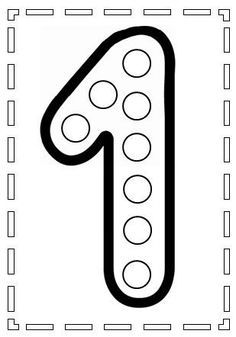 